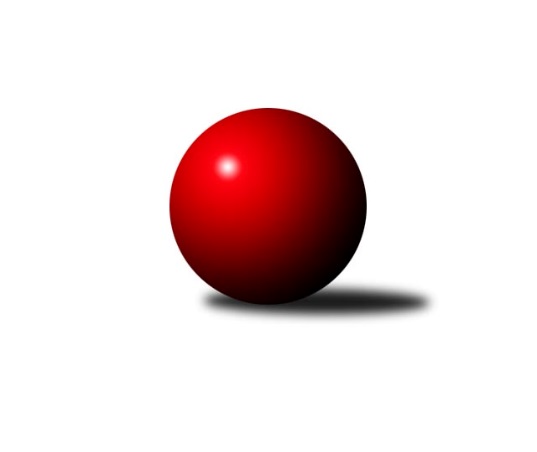 Č.12Ročník 2014/2015	6.12.2014Nejlepšího výkonu v tomto kole: 3613 dosáhlo družstvo: SKK Rokycany1. KLM 2014/2015Výsledky 12. kolaSouhrnný přehled výsledků:TJ Valašské Meziříčí	- TJ Sokol KARE Luhačovice˝A˝	5:3	3472:3386	12.5:11.5	6.12.KK Slavoj Praha	- KK Moravská Slávia Brno ˝A˝	8:0	3352:3226	15.0:9.0	6.12.SKK Rokycany	- Baník Stříbro Klokani	7:1	3613:3359	16.0:8.0	6.12.TJ Centropen Dačice	- SKK Svijany  Vrchlabí	3:5	3335:3416	10.5:13.5	6.12.SKK  Náchod	- HKK Olomouc ˝A˝	3:5	3545:3558	11.0:13.0	6.12.TJ Sokol Kolín 	- TJ Sokol Husovice	5:3	3371:3353	12.5:11.5	6.12.Tabulka družstev:	1.	TJ Sokol Husovice	12	10	0	2	61.0 : 35.0 	170.5 : 117.5 	 3466	20	2.	SKK Rokycany	12	8	2	2	63.0 : 33.0 	178.0 : 110.0 	 3455	18	3.	KK Slavoj Praha	12	7	0	5	50.0 : 46.0 	134.0 : 154.0 	 3487	14	4.	HKK Olomouc ˝A˝	12	6	2	4	49.0 : 47.0 	150.5 : 137.5 	 3484	14	5.	SKK Svijany  Vrchlabí	12	6	1	5	47.0 : 49.0 	143.0 : 145.0 	 3440	13	6.	TJ Sokol KARE Luhačovice˝A˝	12	6	0	6	54.0 : 42.0 	151.0 : 137.0 	 3378	12	7.	KK Moravská Slávia Brno ˝A˝	12	6	0	6	51.0 : 45.0 	146.0 : 142.0 	 3401	12	8.	Baník Stříbro Klokani	12	5	0	7	47.0 : 49.0 	135.5 : 152.5 	 3432	10	9.	TJ Valašské Meziříčí	12	5	0	7	42.0 : 54.0 	134.5 : 153.5 	 3437	10	10.	TJ Centropen Dačice	12	4	0	8	42.0 : 54.0 	136.5 : 151.5 	 3409	8	11.	TJ Sokol Kolín	12	3	1	8	34.0 : 62.0 	124.5 : 163.5 	 3286	7	12.	SKK  Náchod	12	3	0	9	36.0 : 60.0 	124.0 : 164.0 	 3433	6Podrobné výsledky kola:	 TJ Valašské Meziříčí	3472	5:3	3386	TJ Sokol KARE Luhačovice˝A˝	Vladimír Výrek	141 	 135 	 148 	145	569 	 1:3 	 598 	 161	139 	 160	138	Michal Markus	Michal Juroška	123 	 138 	 147 	136	544 	 2:2 	 566 	 146	133 	 134	153	Tomáš Molek	Dalibor Jandík	147 	 154 	 150 	148	599 	 2:2 	 584 	 152	139 	 139	154	Radek Polách	David Volek	143 	 160 	 153 	148	604 	 4:0 	 496 	 123	128 	 125	120	Pavel Kubálek *1	Ondřej Topič	140 	 148 	 143 	154	585 	 2:2 	 565 	 124	141 	 144	156	Jiří Mrlík	Tomáš Cabák	143 	 149 	 143 	136	571 	 1.5:2.5 	 577 	 143	148 	 144	142	Rostislav Goreckýrozhodčí: střídání: *1 od 61. hodu Vlastimil ČervenkaNejlepší výkon utkání: 604 - David Volek	 KK Slavoj Praha	3352	8:0	3226	KK Moravská Slávia Brno ˝A˝	Zdeněk Gartus	144 	 134 	 118 	155	551 	 2:2 	 522 	 124	138 	 134	126	Miroslav Milan	David Kuděj	130 	 149 	 145 	163	587 	 2:2 	 569 	 146	155 	 144	124	Ondřej Němec	Martin Kozel st.	121 	 147 	 120 	145	533 	 3:1 	 545 	 120	143 	 153	129	Petr Mika	Stanislav Březina	136 	 165 	 140 	124	565 	 3:1 	 528 	 120	130 	 133	145	Milan Klika	Anton Stašák	156 	 131 	 128 	140	555 	 2:2 	 531 	 136	135 	 141	119	Pavel Antoš	Evžen Valtr	152 	 134 	 139 	136	561 	 3:1 	 531 	 123	144 	 133	131	Štěpán Večerkarozhodčí: Nejlepší výkon utkání: 587 - David Kuděj	 SKK Rokycany	3613	7:1	3359	Baník Stříbro Klokani	Ladislav Urban	149 	 134 	 132 	154	569 	 2:2 	 559 	 132	140 	 142	145	Vlastimil Zeman ml. ml.	Michal Pytlík	192 	 174 	 179 	169	714 	 4:0 	 590 	 147	130 	 159	154	Vlastimil Zeman st.	Pavel Honsa	140 	 153 	 152 	145	590 	 3:1 	 558 	 138	139 	 133	148	David Junek	Roman Pytlík	155 	 159 	 129 	138	581 	 3:1 	 520 	 136	133 	 136	115	Martin Pejčoch	Jan Endršt	157 	 124 	 139 	150	570 	 1:3 	 577 	 135	147 	 144	151	Jiří Baloun	Vojtěch Špelina	136 	 165 	 143 	145	589 	 3:1 	 555 	 148	150 	 130	127	Lukáš Doubravarozhodčí: Nejlepší výkon utkání: 714 - Michal Pytlík	 TJ Centropen Dačice	3335	3:5	3416	SKK Svijany  Vrchlabí	Petr Vojtíšek	143 	 148 	 146 	135	572 	 3:1 	 541 	 140	121 	 129	151	Roman Pek	Milan Kabelka	138 	 143 	 110 	132	523 	 1.5:2.5 	 552 	 138	134 	 142	138	Jiří Bartoníček	Pavel Kabelka	150 	 135 	 138 	131	554 	 2:2 	 529 	 155	137 	 110	127	Kamil Fiebinger	Tomáš Bártů	144 	 154 	 120 	112	530 	 1:3 	 597 	 146	150 	 152	149	Jiří Vejvara	Karel Novák	152 	 156 	 154 	143	605 	 2:2 	 597 	 140	164 	 143	150	Michal Rolf	Jiří Malínek	146 	 131 	 134 	140	551 	 1:3 	 600 	 135	142 	 175	148	Zdeněk Říharozhodčí: Nejlepší výkon utkání: 605 - Karel Novák	 SKK  Náchod	3545	3:5	3558	HKK Olomouc ˝A˝	Daniel Neumann	163 	 162 	 142 	159	626 	 2:2 	 636 	 174	152 	 155	155	Martin Vaněk	Ondřej Mrkos	145 	 162 	 136 	160	603 	 3:1 	 582 	 132	162 	 136	152	Jiří Němec	Pavel Novák	144 	 156 	 139 	146	585 	 3:1 	 561 	 146	145 	 132	138	Matouš Krajzinger	Martin Mýl	138 	 153 	 140 	146	577 	 2:2 	 565 	 150	135 	 132	148	Martin Sitta	Štěpán Schuster	169 	 133 	 136 	149	587 	 1:3 	 595 	 129	166 	 144	156	Jiří Zezulka	Lukáš Janko	140 	 137 	 150 	140	567 	 0:4 	 619 	 149	164 	 157	149	Radek Havranrozhodčí: Nejlepší výkon utkání: 636 - Martin Vaněk	 TJ Sokol Kolín 	3371	5:3	3353	TJ Sokol Husovice	Jaroslav Šatník	137 	 111 	 153 	144	545 	 3:1 	 513 	 133	122 	 133	125	Michal Šimek	Robert Petera	135 	 152 	 143 	126	556 	 2:2 	 566 	 157	148 	 114	147	Libor Škoula	Martin Švorba	139 	 147 	 127 	148	561 	 2:2 	 543 	 123	129 	 139	152	Václav Mazur	Jiří Němec	136 	 143 	 141 	158	578 	 1.5:2.5 	 592 	 141	143 	 163	145	Zdeněk Vymazal	Jan Pelák	138 	 137 	 148 	146	569 	 1:3 	 583 	 146	147 	 139	151	Jiří Axman ml. ml.	Roman Weiss	139 	 136 	 155 	132	562 	 3:1 	 556 	 129	133 	 146	148	Jiří Radil *1rozhodčí: střídání: *1 od 61. hodu Dušan RybaNejlepší výkon utkání: 592 - Zdeněk VymazalPořadí jednotlivců:	jméno hráče	družstvo	celkem	plné	dorážka	chyby	poměr kuž.	Maximum	1.	Martin Vaněk 	HKK Olomouc ˝A˝	618.36	395.3	223.1	1.8	7/7	(652)	2.	David Kuděj 	KK Slavoj Praha	605.40	389.2	216.2	2.3	7/7	(670)	3.	Zdeněk Vymazal 	TJ Sokol Husovice	603.00	392.4	210.6	2.0	7/7	(650)	4.	Michal Pytlík 	SKK Rokycany	598.19	382.8	215.4	1.5	7/7	(714)	5.	Michal Markus 	TJ Sokol KARE Luhačovice˝A˝	596.24	383.8	212.5	1.2	7/7	(635)	6.	Radek Havran 	HKK Olomouc ˝A˝	593.95	387.8	206.1	1.9	7/7	(653)	7.	Zdeněk Gartus 	KK Slavoj Praha	591.98	380.4	211.6	1.6	7/7	(638)	8.	Vlastimil Zeman ml.  ml.	Baník Stříbro Klokani	591.40	382.3	209.1	1.8	7/7	(619)	9.	Jiří Bartoníček 	SKK Svijany  Vrchlabí	588.21	379.9	208.4	1.4	7/7	(696)	10.	Ondřej Němec 	KK Moravská Slávia Brno ˝A˝	587.48	381.5	206.0	2.8	7/7	(642)	11.	Jan Endršt 	SKK Rokycany	587.14	376.8	210.3	1.5	6/7	(623)	12.	Ondřej Topič 	TJ Valašské Meziříčí	585.90	384.8	201.1	2.5	7/7	(619)	13.	Jiří Baloun 	Baník Stříbro Klokani	585.64	373.8	211.8	1.3	7/7	(614)	14.	Zdeněk Říha 	SKK Svijany  Vrchlabí	585.53	375.9	209.6	1.6	6/7	(634)	15.	Michal Rolf 	SKK Svijany  Vrchlabí	585.33	378.5	206.8	1.1	7/7	(644)	16.	Dušan Ryba 	TJ Sokol Husovice	585.13	381.3	203.9	1.3	6/7	(626)	17.	Petr Pavlík 	KK Slavoj Praha	585.00	383.5	201.5	2.9	7/7	(629)	18.	Dalibor Jandík 	TJ Valašské Meziříčí	584.40	376.0	208.4	2.9	7/7	(621)	19.	Lukáš Doubrava 	Baník Stříbro Klokani	581.33	382.3	199.0	3.3	7/7	(630)	20.	Rostislav Gorecký 	TJ Sokol KARE Luhačovice˝A˝	581.05	386.4	194.7	1.1	7/7	(612)	21.	David Volek 	TJ Valašské Meziříčí	580.50	372.7	207.8	2.5	7/7	(611)	22.	Daniel Neumann 	SKK  Náchod	580.07	383.0	197.1	2.1	7/7	(626)	23.	Jiří Malínek 	TJ Centropen Dačice	579.19	386.7	192.5	3.0	7/7	(613)	24.	Roman Pytlík 	SKK Rokycany	578.52	375.4	203.1	1.3	7/7	(616)	25.	Štěpán Schuster 	SKK  Náchod	578.44	375.1	203.4	4.1	6/7	(634)	26.	Pavel Novák 	SKK  Náchod	578.40	385.9	192.5	3.6	6/7	(593)	27.	Michal Šimek 	TJ Sokol Husovice	577.86	381.4	196.5	2.3	7/7	(616)	28.	Karel Novák 	TJ Centropen Dačice	577.46	372.3	205.2	1.9	7/7	(623)	29.	Václav Mazur 	TJ Sokol Husovice	576.64	376.3	200.4	2.0	7/7	(630)	30.	Jiří Vejvara 	SKK Svijany  Vrchlabí	576.03	377.9	198.1	3.0	7/7	(630)	31.	Martin Sitta 	HKK Olomouc ˝A˝	575.45	378.8	196.7	1.6	7/7	(656)	32.	Vladimír Výrek 	TJ Valašské Meziříčí	574.57	373.5	201.0	1.9	7/7	(618)	33.	Anton Stašák 	KK Slavoj Praha	574.54	367.5	207.0	1.3	7/7	(620)	34.	Tomáš Bártů 	TJ Centropen Dačice	574.33	376.6	197.7	2.0	7/7	(636)	35.	Radek Polách 	TJ Sokol KARE Luhačovice˝A˝	574.00	373.7	200.3	2.3	6/7	(621)	36.	Petr Mika 	KK Moravská Slávia Brno ˝A˝	572.87	368.8	204.0	2.0	6/7	(647)	37.	Lukáš Janko 	SKK  Náchod	572.76	372.0	200.7	2.8	7/7	(631)	38.	Evžen Valtr 	KK Slavoj Praha	572.68	377.0	195.6	2.3	5/7	(602)	39.	Milan Klika 	KK Moravská Slávia Brno ˝A˝	572.05	368.8	203.2	2.8	7/7	(615)	40.	Ondřej Mrkos 	SKK  Náchod	571.73	378.3	193.4	2.6	6/7	(624)	41.	Jiří Mrlík 	TJ Sokol KARE Luhačovice˝A˝	571.72	375.5	196.2	2.0	6/7	(621)	42.	Vlastimil Zeman st. 	Baník Stříbro Klokani	571.12	377.0	194.1	5.9	5/7	(603)	43.	Libor Škoula 	TJ Sokol Husovice	570.67	371.7	199.0	3.0	7/7	(614)	44.	Jiří Zezulka 	HKK Olomouc ˝A˝	570.21	377.2	193.0	2.7	7/7	(595)	45.	Vojtěch Špelina 	SKK Rokycany	568.26	365.8	202.4	1.5	7/7	(654)	46.	Jan Horn 	SKK  Náchod	568.05	376.2	191.9	2.3	5/7	(613)	47.	Ladislav Urban 	SKK Rokycany	567.86	378.3	189.5	1.8	7/7	(602)	48.	Tomáš Cabák 	TJ Valašské Meziříčí	564.88	375.0	189.9	2.2	7/7	(623)	49.	Stanislav Březina 	KK Slavoj Praha	563.80	375.0	188.9	2.7	5/7	(610)	50.	Štěpán Šreiber 	SKK Rokycany	562.97	377.9	185.1	1.8	7/7	(605)	51.	Jiří Němec 	HKK Olomouc ˝A˝	562.33	374.4	187.9	3.2	6/7	(582)	52.	Miroslav Milan 	KK Moravská Slávia Brno ˝A˝	561.92	373.8	188.1	2.6	6/7	(603)	53.	Pavel Kabelka 	TJ Centropen Dačice	561.73	376.3	185.4	1.3	6/7	(593)	54.	David Junek 	Baník Stříbro Klokani	561.02	360.6	200.4	1.8	7/7	(599)	55.	Martin Švorba 	TJ Sokol Kolín 	558.77	367.2	191.5	1.3	6/7	(609)	56.	David Hobl 	SKK Svijany  Vrchlabí	558.08	367.4	190.6	2.3	6/7	(654)	57.	Milan Kabelka 	TJ Centropen Dačice	557.76	375.9	181.8	3.3	7/7	(622)	58.	Robert Petera 	TJ Sokol Kolín 	556.81	366.1	190.7	2.5	7/7	(606)	59.	Kamil Fiebinger 	SKK Svijany  Vrchlabí	556.02	366.3	189.8	2.5	7/7	(650)	60.	Jan Pelák 	TJ Sokol Kolín 	555.75	361.9	193.8	2.6	6/7	(600)	61.	Martin Mýl 	SKK  Náchod	554.88	361.9	193.0	3.5	6/7	(597)	62.	Roman Weiss 	TJ Sokol Kolín 	554.36	361.5	192.8	1.0	6/7	(594)	63.	Pavel Antoš 	KK Moravská Slávia Brno ˝A˝	552.36	366.6	185.8	4.8	6/7	(600)	64.	Martin Pejčoch 	Baník Stříbro Klokani	549.80	367.0	182.8	3.8	6/7	(597)	65.	Jiří Němec 	TJ Sokol Kolín 	548.33	365.9	182.4	4.1	6/7	(578)	66.	Michal Juroška 	TJ Valašské Meziříčí	546.51	370.0	176.5	4.6	7/7	(612)	67.	Jindřich Lauer 	TJ Sokol Kolín 	536.30	366.0	170.3	5.9	5/7	(584)		Petr Vojtíšek 	TJ Centropen Dačice	594.33	387.3	207.0	1.7	1/7	(622)		Pavel Honsa 	SKK Rokycany	590.00	362.0	228.0	0.0	1/7	(590)		Ladislav Stárek 	HKK Olomouc ˝A˝	587.80	381.8	206.0	3.0	4/7	(639)		Zdeněk Vránek 	KK Moravská Slávia Brno ˝A˝	586.00	380.7	205.3	2.4	3/7	(630)		Dalibor Tuček 	TJ Valašské Meziříčí	575.00	366.0	209.0	1.0	1/7	(575)		Jiří Axman ml.  ml.	TJ Sokol Husovice	575.00	378.0	197.0	1.5	2/7	(583)		Kamil Bartoš 	HKK Olomouc ˝A˝	572.25	373.3	199.0	2.0	2/7	(594)		Mojmír Holec 	TJ Centropen Dačice	572.00	373.0	199.0	2.0	1/7	(572)		Pavel Palian 	KK Moravská Slávia Brno ˝A˝	570.75	378.5	192.2	3.4	4/7	(644)		Karel Zubalík 	HKK Olomouc ˝A˝	567.00	381.0	186.0	2.0	1/7	(567)		Petr Žahourek 	TJ Centropen Dačice	565.33	377.0	188.3	4.3	3/7	(614)		Martin Kozel  st.	KK Slavoj Praha	565.13	368.1	197.1	2.3	4/7	(579)		Zdeněk Pospíchal 	TJ Centropen Dačice	563.50	370.0	193.5	4.0	2/7	(575)		Jaroslav Tejml 	Baník Stříbro Klokani	557.50	353.5	204.0	2.0	2/7	(558)		Tomáš Molek 	TJ Sokol KARE Luhačovice˝A˝	554.00	366.5	187.5	4.5	2/7	(566)		Jiří Radil 	TJ Sokol Husovice	553.25	366.9	186.4	3.7	4/7	(617)		Pavel Kubálek 	TJ Sokol KARE Luhačovice˝A˝	551.28	369.5	181.8	3.9	3/7	(620)		Milan Žáček 	TJ Sokol KARE Luhačovice˝A˝	545.50	366.5	179.0	6.5	2/7	(554)		Matouš Krajzinger 	HKK Olomouc ˝A˝	543.00	365.5	177.5	7.0	2/7	(561)		Roman Pek 	SKK Svijany  Vrchlabí	539.50	361.0	178.5	3.0	2/7	(541)		Štěpán Večerka 	KK Moravská Slávia Brno ˝A˝	539.00	364.5	174.5	4.4	4/7	(574)		Václav Zajíc 	TJ Centropen Dačice	536.67	355.7	181.0	2.8	3/7	(565)		Jiří Kudláček 	TJ Sokol KARE Luhačovice˝A˝	534.56	369.3	165.3	9.0	3/7	(577)		Jaroslav Šatník 	TJ Sokol Kolín 	530.50	360.0	170.5	5.2	3/7	(545)		Martin Prokůpek 	SKK Rokycany	526.00	345.0	181.0	4.0	1/7	(526)		Libor Pekárek ml. 	TJ Sokol KARE Luhačovice˝A˝	516.50	358.0	158.5	6.0	2/7	(548)		Vlastimil Červenka 	TJ Sokol KARE Luhačovice˝A˝	513.00	337.0	176.0	7.0	1/7	(513)Sportovně technické informace:Starty náhradníků:registrační číslo	jméno a příjmení 	datum startu 	družstvo	číslo startu
Hráči dopsaní na soupisku:registrační číslo	jméno a příjmení 	datum startu 	družstvo	Program dalšího kola:10.1.2015	so	9:30	Baník Stříbro Klokani - KK Slavoj Praha	10.1.2015	so	10:00	KK Moravská Slávia Brno ˝A˝ - TJ Sokol Kolín 	10.1.2015	so	14:00	TJ Centropen Dačice - TJ Valašské Meziříčí	10.1.2015	so	14:00	HKK Olomouc ˝A˝ - TJ Sokol KARE Luhačovice˝A˝	10.1.2015	so	15:00	SKK Svijany  Vrchlabí - SKK Rokycany	10.1.2015	so	15:30	TJ Sokol Husovice - SKK  Náchod	Nejlepší šestka kola - absolutněNejlepší šestka kola - absolutněNejlepší šestka kola - absolutněNejlepší šestka kola - absolutněNejlepší šestka kola - dle průměru kuželenNejlepší šestka kola - dle průměru kuželenNejlepší šestka kola - dle průměru kuželenNejlepší šestka kola - dle průměru kuželenNejlepší šestka kola - dle průměru kuželenPočetJménoNázev týmuVýkonPočetJménoNázev týmuPrůměr (%)Výkon3xMichal PytlíkRokycany7146xMichal PytlíkRokycany123.197147xMartin VaněkOlomouc˝A˝6366xMartin VaněkOlomouc˝A˝109.886361xDaniel NeumannSKK  Náchod6262xKarel NovákDačice109.366055xRadek HavranOlomouc˝A˝6192xZdeněk ŘíhaVrchlabí Svijan108.456001xKarel NovákDačice6051xDaniel NeumannSKK  Náchod108.166261xDavid VolekVal. Meziříčí6041xMichal RolfVrchlabí Svijan107.91597